Č. j. 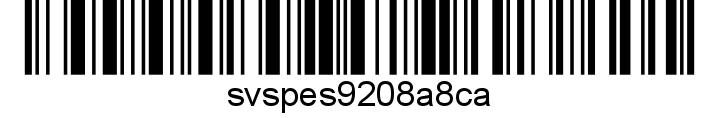 Nařízení Státní veterinární správy  jako místně a věcně příslušný správní orgán podle ustanovení § 49 odst. 1 písm. c) zák. č. 166/1999 Sb., o veterinární péči a o změně některých souvisejících zákonů (veterinární zákon), ve znění pozdějších předpisů, v souladu s ustanovením § 75a odst. 1 a 2 veterinárního zákona nařizuje ukončení mimořádných veterinárních opatření:k tlumení a zamezení šíření nebezpečné nákazy – hniloby včelího plodu v Královéhradeckém krajiUkončení mimořádných veterinárních opatřeníMimořádná veterinární opatření nařízená dne 27.07.2022 Nařízením Státní veterinární správy č. j. SVS/2022/096019-H, kterými se vymezuje ochranné pásmo v okruhu 3 km – seznam katastrálních území, obcí a jejich místních částí zahrnutých do ochranného pásma je následující –se ukončují.Společná a závěrečná ustanoveníToto nařízení nabývá podle § 2 odst. 1 a § 4 odst. 1 a 2 zákona č. 35/2021 Sb., o Sbírce právních předpisů územních samosprávných celků a některých správních úřadů . Datum a čas vyhlášení nařízení je vyznačen ve Sbírce právních předpisů. (2) Toto nařízení se vyvěšuje na úředních deskách krajského úřadu a všech obecních úřadů, jejichž území se týká, na dobu nejméně 15 dnů a musí být každému přístupné u krajské veterinární správy, krajského úřadu a všech obecních úřadů, jejichž území se týká.  (3) Státní veterinární správa zveřejní oznámení o vyhlášení nařízení ve Sbírce právních předpisů na své úřední desce po dobu alespoň 15 dnů ode dne, kdy byla o vyhlášení vyrozuměna.(4) Dnem účinnosti tohoto nařízení se zrušuje nařízení Státní veterinární správy č.j. SVS/2022/096019-H. V  dne ředitel podepsáno elektronickyObdrží:obecKatastrNázevDolní Dvůr629022Dolní DvůrVrchlabí786306VrchlabíVrchlabí786349Hořejší VrchlabíVrchlabí786331Podhůří-HartaLánov678902Horní LánovLánov678911Prostřední LánovStrážné756644StrážnéŠpindlerův Mlýn763063Přední LabskáŠpindlerův Mlýn763012LabskáDolní Branná628743Dolní BrannáHorní Kalná643050Horní KalnáKunčice nad Labem677060Kunčice nad LabemDolní Lánov629421Dolní Lánov